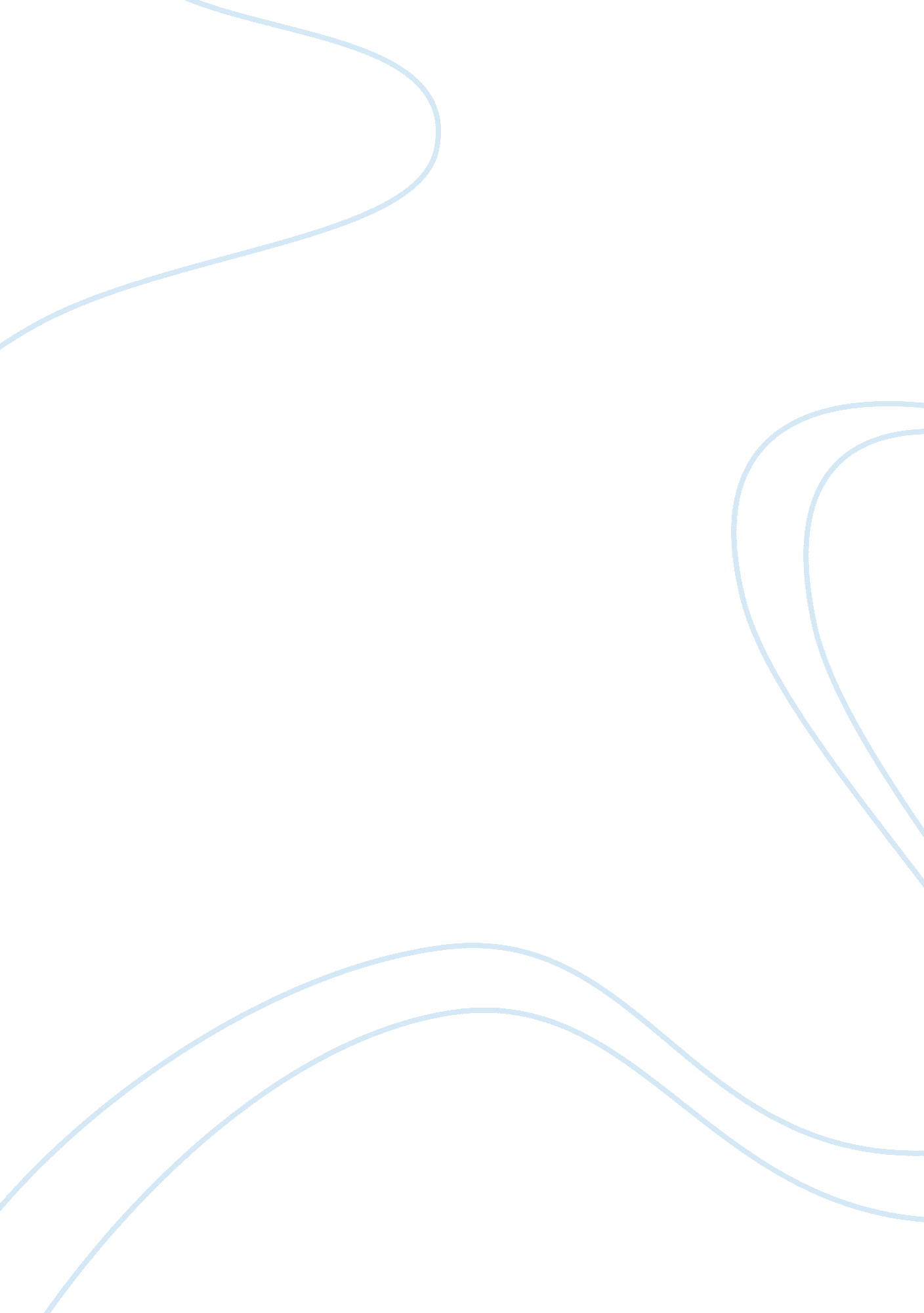 Informative speech outline for communication’s class essay sampleHealth & Medicine, Alcoholism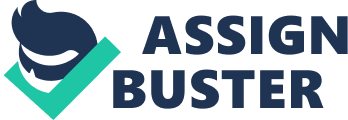 Thesis: There are physical and social effects of alcohol that are not only detrimental to your own physiological and psychological well being, but also to those you interact with. I. Alcohol is a general term denoting a family of organic chemicals with common properties. Members of this family include ethanol, methanol, isopropanol, and others. This introduction discusses the physical, chemical, and physiological aspects of the most commonly ingested of these – ethanol. I will give a speech to explain what alcohol can do to you and those around you, both physically and socially. What happens to students that do drink, what can happen with the police, and what will happen to bodies while drinking. II. Body A. Statistics i. 1, 400 college students between the ages of 18 and 24 die each year from alcohol-related unintentional injuries, including motor vehicle crashes. ii. More than 150, 000 students develop an alcohol-related health problem. iii. Liquor law violations continue to rise among colleges. a. According to the DOE 49, 263 arrests on colleges for violations in 02. b. There were 147, 107 referrals from colleges to other agencies in 02 c. There were 10 arrests on THIS campus in 2002 for liquor law violations. c. 2. 1 million students between the ages of 18 and 24 drove under the influence of alcohol in 01. B. Facts of effects on human body are numerous. i. The effects of alcohol on a individual’s body can vary. a. with the amount consumed. b. the way the alcohol is taken. c. the individual’s body (size weight, health). d. the individual’s experience. e. the individual’s mood. f. the circumstance in which alcohol is consumed (with food, in a social gathering, with other drugs etc.) ii. The immediate effects of alcohol on an individual as seen by other people varies but can produce a wide range of effects including: a. Loss of inhibitions. b. Flushing and dizziness. c. General impairment of brain and nervous system functions. d. General loss of co-ordination. e. Impairment of motor (movement) skills. g. Staggering. h. Slow reactions. i. Blurred vision and slurred speech. j. Aggression. k. General impairment of senses (e. g. touch, sight, speech, etc.) l. vomiting m. unconsciousness and death C. Effects to others i. Driving impaired can not only injure the driver but anyone he comes in contact with. ii. Injuring others while intoxicated. a. Traffic accidents, both vehicular and non vehicle related b. Drinking while pregnant can increase health risks to your child. III. In conclusion, I do not attempt to persuade people from using alcohol. As one can see there are many bad things alcohol can do to you, but it is up to the individual to decide what to do for themselves. I thank you for you time, good-day. David Hopper Comms 2110 Austenfeld 04/02/16 Informative Speech Bibliography Bacon, Bruce MD. “ What are the Myths vs. Facts About Alcohol & the Liver?” New York: American Liver Foundation. 2003 Hingson RW, Howland J. Comprehensive community interventions to promote health: Implications for college-age drinking problems. Journal of Studies on Alcohol Supplement 14: 226-240, 2002. Hingson RW, Heeren T, Zakocs RC, Kopstein A, Wechsler H. Magnitude of alcohol-related mortality and morbidity among U. S. college students ages 18-24. Journal of Studies on Alcohol 63(2): 136-144, 2002. Wise, Patti. AODE: Alcohol Information. 2003. Wellness Alliance Alcohol & Other Drug Education Programs. University of Wisconsin Colleges. January 2004 Shalala, Donna E. College Drinking – Alcohol Alert No. 29-1995. 2004. National Institute on Alcohol Abuse and Alcoholism. January 2004 Unknown. Office of Post Secondary Education: Campus Security Statistics Website. 2004. US Department Of Education. January 2004 